LISTA JEDNOSTEK 
 NIEODPŁATNEGO PORADNICTWA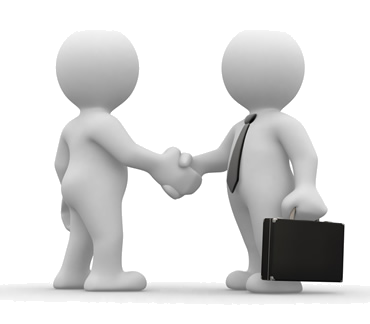                                    STAN NA ROK 2023                                  LISTA JEDNOSTEK NIEODPŁATNEGO PORADNICTWALista jednostek nieodpłatnego poradnictwa do wykorzystania przy realizacji postanowień art. 5 ust. 4 oraz art.  8a ust. 1 ustawy z dnia 5 sierpnia 2015 r. 
o nieodpłatnej pomocy prawnej, nieodpłatnym poradnictwie obywatelskim oraz edukacji prawnej (Dz. U. z 2021 r., poz. 945 t. j. ) – możliwość uzyskania innej stosownej nieodpłatnej pomocy.CZĘŚĆ I art. 8 a ust. 1 pkt. 1 ustawy RODZINNE PSYCHOLOGICZNE PEDAGOGICZNE POMOC SPOŁECZNA ROZWIĄZYWANIE PROBLEMÓW ALKOHOLOWYCH I INNYCH UZALEŻNIEŃ PRZECIWDZIAŁANIE PRZEMOCY W RODZINIE INTERWENCJA KRYZYSOWADLA OSÓB BEZROBOTNYCH DLA OSÓB POKRZYWDZONYCH PRZESTĘPSTWEMPRAWO KONSUMENCKIEPRAWA PACJENTA PRAWO UBEZPIECZEN SPOŁECZNYCH PRAWO PRACYPRAWO PODATKOWE DLA OSÓB BĘDĄCYCH W SPORZE Z PODMIOTAMI RYNKU FINANSOWEGO INNE CZĘŚĆ II  NIEODPŁATNA POMOC PRAWNA I NIEODPŁATNE PORADNICTWO OBYWATELSKIE  art. 8a ust 1 pkt 2Rejestracja wizyty można dokonywać pod numerem telefonu: 501 615 484 lub online pod adresem: https://zapisy-np.ms.gov.pl/W godzinach poniedziałek, środa, czwartek 07.30 – 15.30, wtorek 07.30 – 16.00, piątek 07.30 – 15.00 Osoby, które ze względu na niepełnosprawność ruchową nie są w stanie przybyć do punktu lub osoby doświadczające trudności w komunikowaniu się mogą odbyć poradę przez środki porozumiewania się na odległość lub poza lokalem punktu. Więcej informacji pod podanym numerem telefonu. Nieodpłatna pomoc prawna i nieodpłatne poradnictwo obywatelskie przysługują osobie uprawnionej, która nie jest w stanie ponieść kosztów odpłatnej pomocy prawnej, w tym osobie fizycznej prowadzącej jednoosobową działalność gospodarczą niezatrudniającą innych osób w ciągu ostatniego roku. Każda osoba, przed uzyskaniem nieodpłatnej pomocy prawnej lub nieodpłatnego poradnictwa obywatelskiego składa pisemne oświadczenie, że nie jest w stanie ponieść kosztów odpłatnej pomocy prawnej. Osoba korzystająca z nieodpłatnej pomocy prawnej lub nieodpłatnego poradnictwa obywatelskiego w zakresie prowadzonej działalności gospodarczej dodatkowo składa oświadczenie o niezatrudnianiu innych osób w ciągu ostatniego roku.Nazwa jednostkiZakres poradnictwaAdresTelefon odpłatność połączeńDostępność dni i godzinyWWW, e-mailKryteria dostępuPowiatowe Centrum Pomocy Rodzinie Poradnictwo rodzinne ul. Konarskiego 1-385-066 Bydgoszcz525 835 413Koszt połączenia zgodnie z taryfą operatoraponiedziałek, środa, czwartek 07.30-15.30wtorek 07.30-16.00piątek 07.30-15.00www.pcpr.powiat.bydgoski.bip.net.ple-mail: pcpr@powiat.bydgoski.plMieszkańcy powiatu, konsultacje i porady po telefonicznym uzgodnieniu wizyty Rodzinny Punkt Konsultacyjny,Gminny Ośrodek Pomocy Społecznejw Białych BłotachPoradnictwo rodzinneul. Betonowa 1A86-005 Białe Błota 52 349 48 73  733 004 992Koszt połączenia zgodnie z taryfą operatoraPsycholog: GOPS Białe Błota ul. Betonowa 1aśroda 8.00–16.00 oraz co drugi wtorek 8.00–16.00Ośrodek Zdrowia, ul. Porzeczkowa 20 Łochowo, co drugi wtorek 12.00-15.00GOPS Białe Błota ul. Betonowa 1a, p. nr 14 piątek 11.30–14.30Psycholog dziecięcy, GOPS Białe Błota ul. Betonowa 1a, wtorek, środa 16.00-19.00Radca prawny, GOPS, ul. Betonowa 1a, Białe Błota, wtorek 15.30-18.30www.gops.bialeblota.ple-mail: biuro@gops.bialeblota.plMieszkańcy Gminy po uprzedniej rejestracji telefonicznej w GOPS Rodzinny Punkt Konsultacyjny, Gminny Ośrodek Pomocy Społecznej w OsielskuPoradnictwo rodzinneul. Centralna 6a86-031 Osielsko 52 381 33 44 501 347 033 Koszt połączenia zgodnie z taryfą operatoraPsycholog ds. przemocy w rodzinie II i IV piątek miesiąca 15.00-18.00 Psycholog, środa 17.00-20.00 Psycholog (dzieci i młodzież) czwartek 15.00-18.00 Porady prawne II i IV wtorek miesiąca 17.00-19.00www.gops.osielsko.pl e-mail:punkt.rodzinny@interia.plmzychlinska@gops.osielsko.pl Mieszkańcy Gminy Rodzinny Punkt Konsultacyjny, Gminny Ośrodek Pomocy Społecznej w SicienkuPoradnictwo rodzinne ul. Bydgoska 6 86-014 Sicienko 52 587 13 83 697 114 641Koszt połączenia zgodnie z taryfą operatoraPsycholog czwartek 15.00-18.00piątek 16.00-20.00 oraz piątek 12.30-16.00 (I-V, IX-XII 2023 r.) lub 11.30-16.00 (VI-VIII 2023 r.)Lekarz psychiatra piątek 12.00-15.00Psychoterapeuta czwartek 18.00-20.30Pomoc prawna środa 16.00-19.00Terminy przyjmowania specjalistów:https://bip.sicienko.pl/artykuly/687/rodzinny-punkt-konsultacyjny https://www.sicienko.pl/https://bip.sicienko.pl/artykuly/687/rodzinny-punkt-konsultacyjnye-mail: gmina@sicienko.plMieszkańcy Gminy Punkt Konsultacyjno – Poradniczy,Gminny Ośrodek Pomocy SpołecznejPoradnictwo rodzinne ul. Długa 32Wałdowo Królewskie 86-070 Dąbrowa Chełmińska 52 381 67 69Koszt połączenia zgodnie z taryfą operatoraPsycholog czwartek 12.30-17.00 Terapeuta wtorek 14.00-19.00czwartek 8.00-11.45www.bip.dabrowachelminska.lo.plhttps://gopsdabrowachelminska.naszops.pl/przeciwdzialanie-przemocy-w-rodziniee mail: gops@dabrawachelminska.lo.plMieszkańcy Gminy Punkt Konsultacyjny,Gminny Ośrodek Pomocy Społecznej w DobrczuPoradnictwo rodzinneul. Długa 30 A86-022 Dobrcz 52 364 10 1852 364 80 30Koszt połączenia zgodnie z taryfą operatoraPsycholog wtorek 16.30-19.30Psycholog wtorek 15.00-18.00Psychiatra  wybrane dni 12.00-14.30Psychoterapeuta czwartek 15.00-18.00Terapeuta Środowiskowy wybrane dni 12.00-13.00Psychoterapeuta ds. uzależnień drugi i czwarty poniedziałek miesiąca 16.00-20.00Psychoterapeuta ds. uzależnień środa 16.30-19.30Gminna Komisja Rozwiązywania Problemów Alkoholowych, pierwsza i trzecia środa miesiąca 15.30-16.30Specjalista ds. mediacji pierwszy i trzeci poniedziałek miesiąca 15.00-18.00Pedagog, specjalista szkoły dla rodziców drugi piątek miesiąca 16.00-19.00www.gminadobrcz.ple-mail: dobrcz@dobrcz.plgops@dobrcz.plhttp://www.gops.dobrcz.info/asp/pl_start.asp?typ=14&menu=30&strona=1http://www.gops.dobrcz.infohttps://gminadobrcz.pl/p,201,punkt-konsultacyjno-poradniczy/?fbclid=IwAR3LAYh5VJ9QSu78_9YxiXg0Bj9vJ3glo0s8EtmoR7OROwnAD0MROsafbroMieszkańcy GminyMiejsko-Gminny Ośrodek Pomocy Społecznej Poradnictwo rodzinne ul. Pomianowskiego 1 86-010 Koronowo 52 567 31 10 52 38 22 283Koszt połączenia zgodnie z taryfą operatoraponiedziałek-piątek 7.30-15.30www.mgops.koronowo.ple-mail: sekretariat@mgops.koronowo.plMieszkańcy Gminy po uprzedniej rejestracji telefonicznej w GOPS Gminny Ośrodek Pomocy Społecznej Poradnictwo Rodzinne ul. Ogrodowa 2A 86-060 Nowa Wieś Wielka 52 381 24 4152 381 21 4452 381 24 55 Koszt połączenia zgodnie z taryfą operatoraponiedziałek, środa, czwartek, piątek 07.00-15.00 wtorek 08.00-16.00 www.bip.gops.nowawieswielka.plhttps://bip.nowawieswielka.pl/https://bip.nowawieswielka.pl/artykul/135/55/gminny-osrodek-pomocy-spolecznej-w-nowej-wsi-wielkieje–mail: gops@nowawieswielka.plgops.nowawies@admin.com.pl Mieszkańcy Gminy Miejsko-Gminny Ośrodek Pomocy Społecznej Poradnictwo rodzinneul. Tadeusza Kościuszki 12
86-050 Solec Kujawski798 422 413Koszt połączenia zgodnie z taryfą operatoraponiedziałek 07.30-15.15wtorek 07.30-16.30środa 07.30-15.15czwartek 07.30-15.15piątek 07.30-15.15https://www.facebook.com/profile.php?id=100057279586272www.mgops.soleckujawski.plmgopssolec.rbip.mojregion.infohttps://soleckujawski.pl/jednostki-organizacyjne/osrodek-pomocy-spolecznej e-mail: mgops@opssoleckujawski.plmgops@mgops.soleckujawski.plmgopssoleckuj@wp.pl Mieszkańcy GminyMiejsko-Gminny Ośrodek Pomocy SpołecznejPoradnictwo rodzinneul. 23 Stycznia 14a86-050 Solec Kujawski52 387 86 80Koszt połączenia zgodnie z taryfą operatora-https://soleckujawski.pl/jednostki-organizacyjne/osrodek-pomocy-spolecznej Mieszkańcy GminyMiejsko-Gminny Ośrodek Pomocy SpołecznejPoradnictwo rodzinnePlac Jana Pawła II 486-050 Solec Kujawski502 932 397Koszt połączenia zgodnie z taryfą operatora-https://soleckujawski.pl/jednostki-organizacyjne/osrodek-pomocy-spolecznej Mieszkańcy GminyMiejsko-Gminny Ośrodek Pomocy SpołecznejPoradnictwo rodzinneul. 23 Stycznia 17c86-050 Solec Kujawski52 387 45 72Koszt połączenia zgodnie z taryfą operatoraponiedziałek 07.30-15.15wtorek 07.30-16.30środa 07.30-15.15czwartek	07.30-15.15piątek 07.30-15.15https://soleckujawski.pl/jednostki-organizacyjne/osrodek-pomocy-spolecznej Mieszkańcy GminyNazwa jednostkiZakres poradnictwaAdresTelefon odpłatność połączeńDostępność dni i godzinyWWW, e-mailKryteria dostępuSPZOZ Poradnia Zdrowia Psychicznego Poradnia Zdrowia Psychicznego ul. Paderewskiego 33 86-010 Koronowo 52 382 22 52Koszt połączenia zgodnie z taryfą operatoraponiedziałek 12.00-18.00wtorek 8.00-18.00środa 08.00-12.00czwartek 08.00-12.00piątek 10.00-18.00sobota 8.00-12.00e-mail: spzozkoronowo@o2.plb/k Szpital Uniwersytecki Nr 1 im. A. Jurasza – Poradnia Zdrowia Psychicznego Poradnia Zdrowia Psychicznego ul. M. Skłodowskiej-Curie 985-094 Bydgoszcz52 585 40 5352 585 42 90Koszt połączenia zgodnie z taryfą operatoraRejestracja: Poniedziałek-piątek 07.30-14.00 www.jurasza.umk.ple-mail: sekretariat@jurasza.plb/kNZOZ Centrum Medyczne Gizińscy Centrum PsychiatriiCentrum Psychiatriiul. Leśna 985-676 Bydgoszcz 52 345 50 80677 700 773Koszt połączenia zgodnie z taryfą operatoraponiedziałek-piątek 07.00-20.00 www.gizinscy.ple-mail: psychiatria.lesna@gizinscy.plb/k NZOZ Poradnia Zdrowia Psychicznego „Stawowa” sp. z .o.o. Poradnia Zdrowia Psychicznegoul. Stawowa 1 85-323 Bydgoszcz 52 373 85 8652 373 64 7952 373 39 71Koszt połączenia zgodnie z taryfą operatoraponiedziałek-czwartek 07.00-20.00 piątek 07.00-14.30www.pzp.bydgoszcz.ple-mail: stawowa@pzp.bydgoszcz.plb/k SPWZOZ MSWIA Poradnia Zdrowia Psychicznego Poradnia Zdrowia Psychicznegoul. Kopernika 1485-015 Bydgoszcz 52 582 62 7552 58 26 298 Koszt połączenia zgodnie z taryfą operatoraRejestracja: poniedziałek, piątek 07.25-15.00 52 582 62 75rejestracja główna 15.00-18.00 52 58 26 298wtorek, środa, czwartek 7.00-18.00 52 582 62 75www.szpital-msw.bydgoszcz.plsekretariat@szpitalmsw.bydgoszcz.plb/kSPZOZ 10 Wojskowy Szpital Kliniczny z Polikliniką Poradnia Psychologiczna, Poradnia PsychiatrycznaPoradnia Psychologiczna, Poradnia Psychiatrycznaul. Powstańców Warszawy 585-681 Bydgoszcz 261 417 300261 416 176 261 417 222Koszt połączenia zgodnie z taryfą operatoraRejestracja: poniedziałek 07.00-14.00, 14.30-18.00wtorek 07.00-16.00środa 07.00-14.00czwartek 07.00-18.00piątek 12.00-14.00www.10wsk.mil.ple-mail:szpital@10wsk.mil.plsekretariat.poliklinika@10wsk.mil.plpoz@10wsk.mil.plb/kWojewódzka Przychodnia Zdrowia Psychicznego Poradnia Zdrowia Psychicznegoul. Sułkowskiego 58 A 85-634 Bydgoszcz 52 370 23 00Koszt połączenia zgodnie z taryfą operatoraRejestracja: poniedziałek-czwartek 07.15-18.30piątek 07.15-14.00Dodatkowo 12.00-14.00 (poniedziałek-piątek) pod numerem 511-557-915 www.wpzp.bydgoszcz.ple-mail: sekretariat@wpzp.bydgoszcz.plb/kCentrum Psychoneurologii Wieku PodeszłegoPoradnia Psychogeriatryczna – PallmedCentrum Psychoneurologii Wieku Podeszłegoul. Toruńska 2985-023 Bydgoszcz52 329 00 9552 348 56 42Koszt połączenia zgodnie z taryfą operatoraponiedziałek-piątek 08.00-14.30 www.pallmed.ple-mail: sekretariat.administracja@pallmed.pl cop@domsueryder.org.plb/kMed. Ars sp. z.o.o. Centrum Zdrowia Araszkiewicz „Łaźnia Miejskie”Psychiatria,Psychiatria dziecięca,Psychologia,Psychologia dziecięca,Psychoterapiaul. ks. I. Skorupki 2 85-156 Bydgoszcz 52 340 53 92500 305 485 Koszt połączenia zgodnie z taryfą operatoraGodziny otwarcia:poniedziałek-piątek 8.00-19.00www.araszkiewicz.com.ple-mail: centrum@araszkiewicz.com.plb/kWojewódzka Przychodnia Zdrowia Psychicznego Poradnia Zdrowia Psychicznego dla Dzieci i Młodzieży ul. Sułkowskiego 58 A 85-634 Bydgoszcz 52 370 23 00511 557 917Koszt połączenia zgodnie z taryfą operatoraRejestracja:poniedziałek-czwartek 07.15-18.30 piątek 07.15-14.00Dodatkowo 12.00-14.00 (poniedziałek-piątek) pod numerem telefonu:511-557-917www.wpzp.bydgoszcz.ple-mail: sekretariat@wpzp.bydgoszcz.plb/kCentrum Zdrowia Psychicznego dla Dzieci i Młodzieży „POMOC”NZOZ Poradnia Zdrowia Psychicznego dla dzieci i młodzieży „Stawowa” sp. z.o.o.Poradnia Zdrowia Psychicznego dla Dzieci i Młodzieżyul. Nakielska 8185-311 Bydgoszcz 52 364 15 35Koszt połączenia zgodnie z taryfą operatoraRejestracja osobista i telefoniczna na wizyty 8.00-17.00Godziny otwarcia:poniedziałek-czwartek 08.00-20.00 piątek 08.00-14.00 www.centrum-pomoc.bydgoszcz.ple-mail: kontakt@centrum-pomoc.bydgoszcz.plb/kFundacja ITAKA Centrum Wsparcia w stanie kryzysu psychicznego Kryzysy psychiczne, stany depresyjne, myśli samobójcze Skrytka pocztowa 127 00-958 Warszawa 66800 702 222Bezpłatna infolinia Pełny grafik dyżurów dostępny na stronie https://centrumwsparcia.pl/ Infolinia całodobowa, 7 dni w tygodniuhttps://centrumwsparcia.pl/https://www.itaka.org.pl/e-mail: porady@centrumwsparcia.plDla osób będących w stanie kryzysu psychicznegoFundacja ITAKA Antydepresyjny telefon zaufania fundacji ITAKASkrytka pocztowa 127 00-958 Warszawa 6622 484 88 01Koszt połączenia zgodnie z taryfą operatoraPsycholog
poniedziałek, wtorek, środa 15.00-20.00https://www.itaka.org.pl/e-mail: biuro@zaginieni.plDla osób z depresjąNazwa jednostkiZakres poradnictwaAdresTelefon odpłatność połączeńDostępność dni i godzinyWWW, e-mailKryteria dostępuPoradnia Psychologiczno – Pedagogiczna Diagnoza dzieci i młodzieży ul. Szosa Kotomierska 386-010 Koronowo 52 382 22 74 Koszt połączenia zgodnie z taryfą operatoraponiedziałek 07.45-16.30 wtorek 07.45-15.45 środa 07.45-15.45 czwartek 07.45-16.45 piątek 07.45-14.00 http://poradniakoronowo.pl/ e-mail: pppkoronowo@gmail.com Mieszkańcy powiatu Filia Poradni Psychologiczno – Pedagogicznej w Koronowie Diagnoza dzieci i młodzieżyul. Zygmunta Augusta 14 85-082 BydgoszczIV piętro, pokój 401 52 584 14 71Koszt połączenia zgodnie z taryfą operatoraponiedziałek 07.00-15.30 wtorek 07.00-15.30 środa 07.15-15.30 czwartek 07.00-15.30 piątek 07.15-14.00http://poradniakoronowo.pl/ e-mail: poradnia.filia@gmail.com Mieszkańcy powiatu Poradnia Psychologiczno – Pedagogiczna Diagnoza dzieci i młodzieżyul. Pocztowa 10 86-022 Dobrcz 518 675 600Koszt połączenia zgodnie z taryfą operatoraponiedziałek-piątek 08.00-17.00 www.poradniadobrcz.eu http://gminadobrcz.pl/p,181,poradnia-psychologiczno-pedagogiczna-w-dobrczue-mail: poradniadobrcz@wp.plMieszkańcy gminy Nazwa jednostkiZakres poradnictwaAdresTelefon odpłatność połączeńDostępność dni i godzinyWWW, e-mailKryteria dostępuGminny Ośrodek Pomocy Społecznej Pomoc społeczna ul. Betonowa 1 A 86-005 Białe Błota 52 349 48 24Koszt połączenia zgodnie z taryfą operatoraponiedziałek, środa, czwartek 07.30-15.30wtorek 07.30-17.00 piątek 07.30-14.00 www.gops.bialeblota.ple-mail: biuro@gops.bialeblota.plMieszkańcy gminy Gminny Ośrodek Pomocy Społecznej Pomoc społecznaul. Długa 32Wałdowo Królewskie 86-070 Dąbrowa Chełmińska 52 381 67 69Koszt połączenia zgodnie z taryfą operatoraponiedziałek, środa, czwartek 07.30-15.30wtorek 07.30-17.00 piątek 07.30-14.00https://gopsdabrowachelminska.naszops.pl/ e-mail: gops@dabrowachelminska.lo.plMieszkańcy gminyGminny Ośrodek Pomocy Społecznej Pomoc społecznaul. Długa 5486-022 Dobrcz 52 364 80 28Koszt połączenia zgodnie z taryfą operatoraponiedziałek, środa, czwartek 07.30-15.30wtorek 07.30-17.00 piątek 07.30-14.00www.gops.dobrcz.infoe-mail: gops@dobrcz.plMieszkańcy Gminy Miejsko-Gminny Ośrodek Pomocy Społecznej Pomoc społecznaul. Pomianowskiego 1 86-010 Koronowo  52 567 31 10Koszt połączenia zgodnie z taryfą operatoraponiedziałek-piątek 07.30-15.30 www.mgops.koronowo.ple-mail: sekretariat@mgops.koronowo.plMieszkańcy miasta i gminy Gminny Ośrodek Pomocy Społecznej Pomoc społecznaul. Ogrodowa 2 A 86-060 Nowa Wieś Wielka 52 381 24 5552 381 24 44Koszt połączenia zgodnie z taryfą operatorawtorek 08.00-16.00 pozostałe dni 07.00-15.00 www.bip.gops.nowawiewielka.plhttps://bip.nowawieswielka.pl/artykuly/135/gminny-osrodek-pomocy-spolecznej-w-nowej-wsi-wielkiej e-mail: gops@nowawieswielka.plgops.nowawies@admin.com.pl Mieszkańcy gminy Gminny Ośrodek Pomocy Społecznej Pomoc społecznaul. Centralna 6a86-031 Osielsko52 375 71 0052 381 38 78Koszt połączenia zgodnie z taryfą operatoraponiedziałek, środa, czwartek 07.30-15.30 wtorek 07.30-17.00 piątek 07.30–14.00 http://www.gops.osielsko.pl/e-mail: kontakt@gops.osielsko.plMieszkańcy gminy Gminny Ośrodek Pomocy Społecznej Pomoc społecznaul. Sportowa 286-014 Sicienko 52 31 17 423Koszt połączenia zgodnie z taryfą operatoraNumery do wszystkich pracowników GOPS https://gopssicienko.pl/pracownicy poniedziałek, środa, czwartek 07.30-15.30 wtorek 07.30-17.00 piątek 07.30-14.00www.gopssicienko.ple-mail: gopssicienko@gopssicienko.plMieszkańcy Gminy Miejsko-Gminny Ośrodek Pomocy Społecznej Pomoc społecznaul. Tadeusza Kościuszki 12
86-050 Solec Kujawski798 422 413Koszt połączenia zgodnie z taryfą operatoraponiedziałek 07.30-15.15wtorek 07.30-16.30środa 07.30-15.15czwartek 07.30-15.15piątek 07.30-15.15https://www.facebook.com/profile.php?id=100057279586272www.mgops.soleckujawski.plmgopssolec.rbip.mojregion.infohttps://soleckujawski.pl/jednostki-organizacyjne/osrodek-pomocy-spolecznej e-mail: mgops@opssoleckujawski.plmgops@mgops.soleckujawski.plmgopssoleckuj@wp.pl Mieszkańcy GminyNazwa jednostkiZakres poradnictwaAdresTelefon odpłatność połączeńDostępność dni i godzinyWWW, e-mailKryteria dostępuBydgoski Ośrodek Rehabilitacji, Terapii Uzależnień i Profilaktyki„BORPA”Leczenie i terapia uzależnień ul. Bernarda Śliwińskiego 12 85-843 Bydgoszcz 52 375 54 05REJESTRACJA 52 375 54 0552 361 76 82795 578 956885 905 817601 309 333885 905 816Koszt połączenia zgodnie z taryfą operatoraponiedziałek-piątek 08.00-20.00 www.borpa.bydgoszcz.pl e–mail: borpa@poczta.onet.plb/k Bydgoski Ośrodek Rehabilitacji, Terapii Uzależnień i Profilaktyki„BORPA”Leczenie i terapia uzależnieńul. Janiny Porazińskiej 985-792 Bydgoszcz52 344 52 82Koszt połączenia zgodnie z taryfą operatoraponiedziałek-piątek 08.00-20.00www.borpa.bydgoszcz.pl e-mail: borpa@poczta.onet.plb/kStowarzyszenie Monar Poradnia Profilaktyki Leczenia i Terapii Uzależnień Leczenie i terapia uzależnieńul. św. Trójcy 15 85-224 Bydgoszcz 699 989 938DYREKTOR 789 074 730Koszt połączenia zgodnie z taryfą operatoraponiedziałek, czwartek 13.00-19.00 wtorek, środa 13.00-18.00 piątek 13.00-17.00 www.monar.bydgoszcz.ple–mail: monar.bdg@gmail.com b/k Gminny Ośrodek Pomocy Społecznej Rodzinny Punkt KonsultacyjnyKonsultacje indywidulane i grupowe, mediacja, terapia, konsultacje psychiatryczne i prawne  ul. Betonowa 1 A86-005 Białe Błota 52 349 48 73 733 004 992Koszt połączenia zgodnie z taryfą operatoraTerapeuta ds. Uzależnień i współuzależnień: 577 788 290 GOPS Białe Błota ul. Betonowa 1a – pokój nr 14; poniedziałek 9.00 – 18.00696 452 733 Filia GOPS Parafia Murowaniec pw. Św. Rafała Kalinowskiego; poniedziałek i środa 16.30-18.30500 293 310 Filia GOPS Świetlica Socjoterapeutyczna „Małgosia” ul. Ogrody 1 Ciele; wtorek i środa 18.30-20.30 Psycholog:602 353 056, GOPS Białe Błota ul. Betonowa 1a – pokój nr 14; środa 8.00-16.00 oraz co drugi wtorek 8.00-16.00Ośrodek Zdrowia, ul. Porzeczkowa 20 Łochowo; co drugi wtorek 12.00-15.00508 074 142 GOPS Białe Błota ul. Betonowa 1a – pokój nr 14; piątek 11.30-14.30Psycholog dziecięcy:602 514 202, GOPS Białe Błota ul. Betonowa 1a – pokój nr 14; wtorek, środa 16.00-19.00Radca prawny52 349 48 24 (sekretariat GOPS), 795 432 683 Gminny Ośrodek Pomocy Społecznej, ul. Betonowa 1a, Białe Błota; wtorek 15.30-18.30http://www.gops.bialeblota.pl/content/pages/37e-mail: biuro@gops.bialeblota.plMieszkańcy gminypo uprzedniej rejestracji telefonicznej w GOPS Gminny Ośrodek Pomocy Społecznej – Punkt Konsultacyjno – Poradniany Poradnictwo prawne i psychologiczne ul. Długa 32Wałdowo Królewskie 86-070 Dąbrowa Chełmińska 52 381 67 6952 559 21 60722 394 281 52 559 21 50722 394 127 Koszt połączenia zgodnie z taryfą operatoraPrawnik porady po uprzednim umówieniu wizyty z pracownikiem socjalnymPsycholog  czwartek 12.30-17.00 Terapeuta ds. uzależnień wtorek 14.00-19.00czwartek 08.00-11.45https://gopsdabrowachelminska.naszops.pl/https://gopsdabrowachelminska.naszops.pl/przeciwdzialanie-przemocy-w-rodzinie/poradnictwo-psychologicznewww.bip.dabrowachelminska.lo.ple mail: gops@dabrowachelminska.lo.plMieszkańcy gminy Punkt Konsultacyjno – Poradniczy  Pomoc psychologiczna, psychiatryczna, konsultacje terapeuty ds. uzależnieńul. Długa 30 86-022 Dobrcz 52 364 10 18530 160 509Koszt połączenia zgodnie z taryfą operatoraPsycholog, wtorek 16.30-19.30Psychiatra wybrane dni 12.00-14.30Terapeuta Środowiskowy wybrane dni 12.00-13.00Psychoterapeuta ds. uzależnień, drugi i czwarty poniedziałek miesiąca16.00-20.00Psychoterapeuta ds. uzależnień środa 16.30-19.30Gminna Komisja Rozwiązywania Problemów Alkoholowych, pierwsza i trzecia środa miesiąca 15.30-16.30Specjalista ds. mediacji pierwszy i trzeci poniedziałek miesiąca 15.00-18.00Pedagog, specjalista szkoły dla rodziców drugi piątek miesiąca 16.00-19.00Gminna Komisja Rozwiązywania Problemów Alkoholowych pierwszy i trzeci poniedziałek miesiąca 16.00-18.00 www.gminadobrcz.plhttps://gminadobrcz.pl/p,201,punkt-konsultacyjno-poradniczye-mail: a.kutkowska@dobrcz.pl Mieszkańcy gminy Punkt Pomocy dla osób uzależnionych i współuzależnionych od alkoholu Porady, wsparcie, zdobycie wiedzy na temat choroby, Poradnia Terapii Uzależnienia od Alkoholuul. Farna 2486-010 Koronowo(przy Urzędzie Miasta pokój 25)52 382 64 00Koszt połączenia zgodnie z taryfą operatoraIndywidualne porady w czwartki 15.00Grupy wsparcia w czwartki 15.30www.koronowo.plhttps://www.koronowo.pl/gmina/zdrowie/zdrowie-psychiczne e-mail: sekretariat@um.koronowo.plMieszkańcy gminy Grupa wsparcia psychologicznego dla kobiet w KoronowiePorady, wsparcieul. Farna 2486-010 Koronowo52 382 64 00Koszt połączenia zgodnie z taryfą operatorakażdy wtorek o godz. 16.30dyżury konsultacyjne w punkcie pomocy osobom uzależnionym i współuzależnionym w każdy wtorek o godz. 15.30https://www.koronowo.pl/gmina/zdrowie/zdrowie-psychiczne e-mail: sekretariat@um.koronowo.pl Mieszkańcy gminy Gminny Ośrodek Pomocy Społecznej – Rodzinny Punkt Konsultacyjny Poradnictwo psychologiczne, grupa wsparcia, grupa AA, konsultacje w zakresie uzależnień, mediacje rodzinne ul. Centralna 6a86-031 Osielsko 501 347 03352 381 33 44Koszt połączenia zgodnie z taryfą operatoraGrupa wsparcia poniedziałek 17.00-19.00 Prawnik II i IV wtorek miesiąca 17.00-19.00  Psycholog środa 17.00-20.00 Psycholog dla dzieci i młodzieży czwartek 15.00-18.00 Psycholog ds. przemocy II i IV piątek m-ca 15.00-18.00 Grupa AA czwartek godz. 19.00 http://www.gops.osielsko.pl/e-mail: punkt.rodzinny@interia.pl Mieszkańcy gminy Rodzinny Punkt Konsultacyjny Pomoc psychologiczna, psychiatryczna oraz psychoterapeutyczna.ul. Bydgoska 686-014 Sicienko 52 587 13 83697 114 641Koszt połączenia zgodnie z taryfą operatoraPsycholog czwartek 15.00-18.00, Psycholog (rejestracja 697 114 641) piątek 16.00-20.00 oraz piątek 12.30-16.00 (I-V, IX-XII 2023 r.) lub 11.30-16.00 (VI-VIII 2023 r.)Lekarz psychiatra piątek 12.00-15.00, Psychoterapeuta czwartek 18.00-20.30Pomoc prawna środa 16.00-19.00Terminy przyjmowania specjalistów:https://bip.sicienko.pl/artykuly/687/rodzinny-punkt-konsultacyjnywww.sicienko.plhttps://bip.sicienko.pl/artykuly/687/rodzinny-punkt-konsultacyjnye-mail: gmina@sicienko.plMieszkańcy gminy Miejsko-Gminny Ośrodek Pomocy Społecznej – Punkt Konsultacyjny Poradnictwo psychologiczne, prawne i pedagogiczne ul. Tadeusza Kościuszki 12
86-050 Solec Kujawski798 422 413Koszt połączenia zgodnie z taryfą operatoraponiedziałek 07.30-15.15wtorek 07.30-16.30środa 07.30-15.15czwartek 07.30-15.15piątek 07.30-15.15https://www.facebook.com/profile.php?id=100057279586272www.mgops.soleckujawski.plmgopssolec.rbip.mojregion.infohttps://soleckujawski.pl/jednostki-organizacyjne/osrodek-pomocy-spolecznej e-mail: mgops@opssoleckujawski.plmgops@mgops.soleckujawski.plmgopssoleckuj@wp.pl Mieszkańcy GminyNZOZ Poradnia Zdrowia Psychicznego „Stawowa” sp. z.o.o. Poradnia Leczenia Uzależnień ul. Stawowa 1 85-323 Bydgoszcz  52 373 85 8652 373 64 7952 373 39 71Koszt połączenia zgodnie z taryfą operatoraponiedziałek–czwartek 07.00-20.00 piątek 07.00-14.30 www.pzp.bydgoszcz.ple-mail: stawowa@pzp.bydgoszcz.pl b/kSzpital Uniwersytecki Nr 1 im. dr. A. Jurasza Poradnia Leczenia Uzależnień ul. Skłodowskiej-Curie 985-094 Bydgoszcz 52 585 42 90 Koszt połączenia zgodnie z taryfą operatoraRejestracja: poniedziałek–piątek 07.30-14.00 www.jurasza.umk.ple-mail: sekretariat@jurasza.plb/kSPZOZ Koronowo Poradnia Leczenia Uzależnień ul. Paderewskiego 33 86-010 Koronowo 52 382 22 52Koszt połączenia zgodnie z taryfą operatoraKonsultacje i porady po telefonicznym uzgodnieniuCzynne w godzinachponiedziałek 08.00-12.00wtorek 09.00-13.00środa 12.00-20.00czwartek 11.00-14.00, 16.00-20.00piątek 08.00-10.00, 18.00-20.00sobota 10.00-12.00e-mail: spzozkoronowo@o2.plb/kWojewódzka Przychodnia Zdrowia Psychicznego w BydgoszczyPoradnia Terapii Uzależnienia od Alkoholu i Współuzależnienia ul. Karłowicza 26 85-092 Bydgoszcz 52 321 35 00Koszt połączenia zgodnie z taryfą operatoraKonsultacje i porady po telefonicznym uzgodnieniuwww.wpzp.bydgoszcz.pl http://www.wpzp.bydgoszcz.pl/p,66,poradnia-terapii-uzaleznienia-od-alkoholu-i-wspoluzaleznienia e-mail: uzaleznienia@wpzp.bydgoszcz.plb/kNazwa jednostkiZakres poradnictwaAdresTelefon odpłatność połączeńDostępność dni i godzinyWWW, e-mailKryteria dostępuSpecjalistyczny Ośrodek Wsparcia dla Ofiar przemocy w RodziniePomoc osobom dotkniętym przemocą w rodzinie (hostel, porady psychologiczne, psychiatryczne, prawne) warsztaty grupowe i indywidualne ul. Przemysłowa 6 89-500 Tuchola 52 554 00 45 664 721 527 (całodobowy)Koszt połączenia zgodnie z taryfą operatoraCałodobowo www.sow.tuchola.ple-mail: sow.tuchola@wp.ple-mail: drogapopomoc@tuchola.pl (anonimowa skrzynka)Mieszkańcy województwa kujawsko – pomorskiego Specjalistyczny Ośrodek Wsparcia dla Osób Doznających Przemocy Domowej Usługi specjalistyczne dla ofiar przemocy w rodzinie ul. Sportowa 488-181 Jaksice 52 357 89 32Koszt połączenia zgodnie z taryfą operatoraponiedziałek 7.30-15.30wtorek 7.30-17.00środa 7.30-15.30czwartek	 7.30-15.30piątek 7.30-14.00	www.pcpr-ino.plhttps://www.pcpr-ino.pl/specjalistyczny-osrodek-wsparcia-dla-ofiar-przemocy.html e-mail sow@pcpr-ino.plMieszkańcy województwa kujawsko – pomorskiegoSpecjalistyczny Ośrodek Wsparcia dla Osób Doznających Przemocy Domowej we WłocławkuUsługi specjalistyczne dla ofiar przemocy w rodzinieul. Żytnia 5887-800 Włocławek 54 423 23 00668 025 026 54 413 50 9554 413 50 96 Koszt połączenia zgodnie z taryfą operatoraTELEFONY:KOMÓRKOWY 668 025 026 7.00-19.00w godzinach nocnych tylko w sprawach interwencyjnego przyjęcia na pobyt w ośrodkuSTACJONARNY54 413 50 9554 413 50 96 w dni robocze 7.00-18.00w przypadku zgłoszenia pobytu w ośrodku wew. 109 całodobowohttps://www.facebook.com/specjalistycznyosrodekwloclawek/ www.bip.mopr.wloclawek.plhttps://bip.mopr.wloclawek.pl/artykul/105/152/specjalistyczny-osrodek-wsparcia-dla-osob-doznajacych-przemocy-domowej-we-wloclawkue-mail: sow@mopr.wloclawek.pl zespol.interdyscyplinarny@mopr.wloclawek.plsekretariat@mopr.wloclawek.pl Mieszkańcy województwa kujawsko – pomorskiegoFundacja „Wyjść z cienia” Prowadzenie punktu konsultacyjnego, Pomoc psychologiczna, pomoc prawna ul. W. Broniewskiego 1/185-316 Bydgoszcz 52 329 19 44602 49 79 75Koszt połączenia zgodnie z taryfą operatoraponiedziałek, czwartek 17.00-19.00 https://www.facebook.com/fundacjawyjsczcienia/?locale=pl_PL e-mail: fundacjawyjsczcienia@gmail.com kontakt@wyjsczcienia.orgMieszkańcy województwa kujawsko – pomorskiegoZespół Interdyscyplinarny Usługi specjalistyczne dla ofiar przemocy w rodzinie ul. Betonowa 1 A86-005 Białe Błota 790 508 107732 992 76552 349 48 16Koszt połączenia zgodnie z taryfą operatoraGodziny urzędowania ośrodka:poniedziałek 7.30-15.30wtorek 7.30-17.00środa 7.30-15.30czwartek 7.30-15.30piątek 7.30-14.00http://www.gops.bialeblota.pl/http://www.gops.bialeblota.pl/content/pages/36 e- mail: magdalena.wojciechowska@gops.bialeblota.plMieszkańcy GminyZespół InterdyscyplinarnyUsługi specjalistyczne dla ofiar przemocy w rodzinie ul. Długa 32Wałdowo Królewskie 86-070 Dąbrowa Chełmińska52 381 67 69Koszt połączenia zgodnie z taryfą operatoraponiedziałek, środa, czwartek 7.30-15.30wtorek 7.30-17.00piątek 7.30-14.00www.gopsdabrowachelminska.naszops.ple-mail: gops@dabrowachelminska.lo.plMieszkańcy GminyZespół InterdyscyplinarnyUsługi specjalistyczne dla ofiar przemocy w rodzinie ul. Długa 54 86-022 Dobrcz52 364 80 28 Koszt połączenia zgodnie z taryfą operatoraponiedziałek, środa, czwartek 7.30-15.30wtorek 7.30-17.00piątek 7.30-14.00www.gops.dobrcz.info.plhttp://www.gops.dobrcz.info/asp/pl_start.asp?typ=13&sub=0&menu=1&strona=1&akcja=archiwum e-mail: gops@dobrcz.plMieszkańcy GminyZespół InterdyscyplinarnyUsługi specjalistyczne dla ofiar przemocy w rodzinie ul. Pomianowskiego 1 86-010 Koronowo 52 567 31 10 Koszt połączenia zgodnie z taryfą operatoraponiedziałek-piątek 7.30-15.30www.mgops.koronowo.ple-mai: sekretariat@mgops.plMieszkańcy GminyZespół InterdyscyplinarnyUsługi specjalistyczne dla ofiar przemocy w rodzinieul. Ogrodowa 2 A86-060 Nowa Wieś Wielka 52 38 12 455Koszt połączenia zgodnie z taryfą operatoraponiedziałek, środa, czwartek, piątek 07.00-15.00wtorek 08.00-16.00www.gops.nowawiewielka.ple-mail: gops@nowawiewielka.plgops.nowawies@admin.com.plMieszkańcy GminyOgólnopolskie Pogotowie dla Ofiar Przemocy w Rodzinie "Niebieska Linia"Wsparcie, pomoc psychologiczna, informacje o najbliższym miejscu pomocyAl. Jerozolimskie 155
02-326 Warszawa800 120 002Bezpłatna infolinia22 666-10-36 SekretariatKoszt połączenia zgodnie z taryfą operatoraCałodobowo Sekretariat czynny:poniedziałek-piątek 8.00-16.00https://niebieskalinia.info/index.php/strona-glownae-mail:biuro@niebieskalinia.info niebieskalinia@niebieskalinia.infoDla osób doświadczających przemocy domowej Ogólnopolskie Pogotowie dla Ofiar Przemocy w Rodzinie "Niebieska Linia" Instytutu Psychologii ZdrowiaWsparcie, pomoc psychologicznaul. Widok 24 (II piętro)00-023 WarszawaINFOLINIA116 123Sekretariat +48 22 824 25 01PoradniaTelefoniczna 22 668-70-00Koszt połączenia zgodnie z taryfą operatoraCałodobowoSekretariat czynny:
poniedziałek-piątek 08.00-20.00
sobota 9.00-14.00https://www.niebieskalinia.pl/https://www.facebook.com/NiebieskaLiniaIPZ e-mail: centrum@niebieskalinia.pl sekretariat@niebieskalinia.pl Dla osób doświadczających przemocy domowej, w kryzysie emocjonalnym, potrzebujących pomocyKujawsko-Pomorska„Niebieska Linia”Biuro Wsparcia Rodziny, Przeciwdziałania Przemocy I UzależnieniomUrząd Marszałkowski Województwa Kujawsko-Pomorskiego w ToruniuWsparcie, pomoc psychologiczna ul. M. Skłodowskiej-Curie 73pokój nr 987-100 Toruń800 154 030(17.00-21.00)56 621 25 20503 101 201Koszt połączenia zgodnie z taryfą operatoraW godzinach pracy Urzędu MarszałkowskiegoGodziny pracy Biura:poniedziałek 8.00-15.00wtorek 8.00-16.30środa 8.00-15.00czwartek 8.00-15.00piątek 8.00-13.30www.niebieskalinia.kujawsko-pomorskie.pl e-mail: niebieskalinia@kujawsko-pomorskie.pl Mieszkańcy województwa kujawsko – pomorskiegoNazwa jednostkiZakres poradnictwaAdresTelefon odpłatność połączeńDostępność dni i godzinyWWW, e-mailKryteria dostępuRządowe Centrum Bezpieczeństwa Monitorowanie bezpieczeństwa ul. Al. Ujazdowskie 500-583 Warszawa Całodobowy dyżur +48 47 721 69 00 Koszt połączenia zgodnie z taryfą operatoraCałodobowawww.gov.plhttps://www.gov.pl/web/rcb e –mail: poczta@rcb.gov.plŚwiadek zagrożenia kryzysowego osoba poszukująca informacji na temat zarządzania kryzysowegoNazwa jednostkiZakres poradnictwaAdresTelefon odpłatność połączeńDostępność dni i godzinyWWW, e-mailKryteria dostępuPowiatowy Urząd Pracy Dla osób bezrobotnych ul. Toruńska 14785-950 Bydgoszcz Centrala+48 52 360 43 00Ustalanie terminów do rejestracji osób bezrobotnych (w godz. 7.30-13.00) +48 52 360 43 83+48 52 360 43 05Informacja+48 52 360 43 60Sekretariat urzędu+48 52 360 43 41Koszt połączenia zgodnie z taryfą operatoraponiedziałek-piątek 07.00-15.00godziny rejestracji  7.00-14.00godziny obsługi na stanowiskach Doradców Klientaponiedziałek-piątek7.30-14.00Rejestracja internetowa 24 g/7 dni w tygodniuwww.bydgoszcz.praca.gove-mail: sekretariat@pup.bydgoszcz.plKażdy mieszkaniec powiatu Wojewódzki Urząd Pracy w ToruniuDla osób bezrobotnych ul. Szosa Chełmińska 30/3287-100 Toruń 56 669 39 00Koszt połączenia zgodnie z taryfą operatoraponiedziałek–piątek 07.30–15.30 https://wuptorun.praca.gov.pl/ e-mail: wup@wup.torun.plKażdy mieszkaniec Wojewódzki Urząd Pracy w Toruniu Oddział zamiejscowy we WłocławkuDla osób bezrobotnychul. Bulwary 5b87-800 Włocławek+48 54 41 12 140+48 54 41 12 110Koszt połączenia zgodnie z taryfą operatoraponiedziałek-piątek 07.30-15.30https://wuptorun.praca.gov.pl/urzad/informacje-o-urzedzie e-mail: oddzial.wloclawek@wup.torun.pl Każdy mieszkaniecWojewódzki Urząd Pracy w Toruniu Oddziałw BydgoszczyDla osób bezrobotnychul. Paderewskiego 2685-075 Bydgoszcz+48 52 33 99 536+48 52 33 99 537Koszt połączenia zgodnie z taryfą operatoraponiedziałek-piątek 07.30-15.30https://wuptorun.praca.gov.pl/urzad/informacje-o-urzedzie  e-mail: oddzial.bydgoszcz@wup.torun.pl   Każdy mieszkaniecCentrum Informacji i Planowania Kariery Zawodowej w ToruniuDla osób bezrobotnychul. Szosa Chełmińska 30/32piętro II87-100 Toruń+48 56 66 93 929+48 56 66 93 925Koszt połączenia zgodnie z taryfą operatoraponiedziałek-piątek 07.30-15.30https://wuptorun.praca.gov.pl/urzad/informacje-o-urzedziee-mail: ciipkz@wup.torun.plKażdy mieszkaniecCentrum Informacyjno-Konsultacyjne Służb Zatrudnienia -Zielona LiniaPod tym numerem udzielane są informacje o usługach urzędów pracy ul. Trawiasta 20 b15-161 Białystok 19 524 (z Polski)W niektórych połączeniach z telefonów komórkowych wymagane jest dodanie numeru kierunkowego. Właściwym numerem będzie: 22 19524.0048 22 19 524(z zagranicy)Koszt połączenia zgodnie z taryfą operatoraponiedziałek-piątek 08.00-18.00 obsługa także w języku migowymwww.zielonalinia.gov.ple-mail: biuro@zielonalinia.gov.plkontakt@zielonalinia.gov.plOsoby zarejestrowane, poszukujące pracy, pracodawcy Nazwa jednostkiZakres poradnictwaAdresTelefon odpłatność połączeńDostępność dni i godzinyWWW, e-mailKryteria dostępuMinisterstwo Sprawiedliwości  Departament Funduszu Sprawiedliwości Wsparcie informacyjne, psychologiczne, prawne i materialneul. Al. Ujazdowskie 11 00-567 Warszawa 222 309 900 Infolinia Koszt połączenia zgodnie z taryfą operatoraCałodobowo w tym w języku angielskim, rosyjskim i ukraińskimhttps://www.funduszsprawiedliwosci.gov.pl/e-mail:funduszsprawiedliwosci@ms.gov.plOsoby pokrzywdzone przestępstwem i ich osoby bliskie Okręgowy Ośrodek Pomocy Pokrzywdzonym PrzestępstwemOsoby pokrzywdzone przestępstwem i ich osoby bliskieul. Zygmunta Krasińskiego 19 85-000 Bydgoszcz 574 501 007 793 865 694 Koszt połączenia zgodnie z taryfą operatoraponiedziałek 13.00-20.00 wtorek, czwartek, piątek 08.00-15.00 środa 11.00-18.00sobota 08.00-14.00 https://www.funduszsprawiedliwosci.gov.pl/pl/znajdz-osrodek-pomocy/ Osoby pokrzywdzone przestępstwem i ich osoby bliskieLokalny Punkt pomocy pokrzywdzonym Przestępstwem Osoby pokrzywdzone przestępstwem i ich osoby bliskieul. Czysta 186-005 Białe Błota siedziba w Szkole Podstawowej budynek B sala nr 122574 504 032 793 865 694Koszt połączenia zgodnie z taryfą operatoraponiedziałek, środa 15.00-19.00 https://www.funduszsprawiedliwosci.gov.pl/pl/znajdz-osrodek-pomocy/Osoby pokrzywdzone przestępstwem i ich osoby bliskieNazwa jednostkiZakres poradnictwaAdresTelefon odpłatność połączeńDostępność dni i godzinyWWW, e-mailKryteria dostępuPowiatowy Rzecznik KonsumentówBezpłatne poradnictwo konsumenckie i informacja prawna w zakresie ochrony interesów konsumentów ul. Zygmunta Augusta 16 85-082 Bydgoszcz nr 303 (III piętro)52 58 10 283 Koszt połączenia zgodnie z taryfą operatora wtorek, czwartek7.00-15.00https://bip.powiat.bydgoski.pl/kategorie/24-powiatowy-rzecznik-konsumentow/artykuly/358-powiatowy-rzecznik-konsumentow?lang=PLe-mail: prk.@powiat.bydgoski.pl Każdy mieszkaniec powiatuUrząd Ochrony Konkurencji i Konsumentów Ochrona praw konsumenckich ul. Plac Powstańców Warszawy 1 00-950 Warszawa 801 440 220222 66 76 7622 55 60 800Koszt połączenia zgodnie z taryfą operatora poniedziałek-piątek 8.00-18.00Dostępność tłumacza języka migowego on-linewww.uokik.gov.ple-mail: porady@dlakonsumentow.pluokik@uokik.gov.plKażdy mieszkaniec Wojewódzki Inspektorat Inspekcji Handlowej w Bydgoszczy Prawa konsumenta ul. Jagiellońska 10 85-020 Bydgoszcz 52 323 16 10+48 509 023 74252 323 16 24teams@wiih.com.pl Koszt połączenia zgodnie z taryfą operatora poniedziałek, środa, czwartek, piątek07.15-15.15wtorek 07.15-17.00 www.wiih.com.ple-mail: bydgoszcz@wiih.com.plKażdy mieszkaniec Wojewódzki Inspektorat Inspekcji Handlowej Delegatura w ToruniuPrawa konsumentaul. Moniuszki 15/2187-100 Toruń52 323 16 32Porady konsumenckie52 323-16-24Koszt połączenia zgodnie z taryfą operatoraponiedziałek-piątek7.00-15.00 torun@wiih.com.plKażdy mieszkaniecWojewódzki Inspektorat Inspekcji Handlowej Delegatura we WłocławkuPrawa konsumentaul. Miedziana 2/487-800 Włocławek54 231 41 21Porady konsumenckie52 323-16-24Koszt połączenia zgodnie z taryfą operatoraponiedziałek 7.15-15.15wtorek 7.15-17.00środa 7.15-15.15czwartek 7.15-15.15piątek 7.15-15.15wloclawek@wiih.com.pl Każdy mieszkaniecUrząd Komunikacji ElektronicznejPrawa konsumentaul. Giełdowa 7/901-211 Warszawa+48 22 33 04 000Koszt połączenia zgodnie z taryfą operatoraponiedziałek-piątek 8.15-16.15 https://www.uke.gov.pl/ e-mail: kontakt@uke.gov.plKażdy mieszkaniecUrząd Komunikacji Elektronicznej Delegatura w Bydgoszczy Prawa konsumenta, interwencje w sprawach abonenta ul. Wojska Polskiego 2385-825 Bydgoszcz 22 33 04 000Infolinia bezpłatna 52 370 72 60 Koszt połączenia zgodnie z taryfą operatora poniedziałek-piątek8.15-16.15 www.uke.gov.pl https://www.uke.gov.pl/delegatura-uke-w-bydgoszczy/ e-mail: bydgoszcz@uke.gov.plKażdy mieszkaniecNazwa jednostkiZakres poradnictwaAdresTelefon odpłatność połączeńDostępność dni i godzinyWWW, e-mailKryteria dostępuNarodowy Fundusz Zdrowia Kujawsko – Pomorski Oddział Wojewódzki Sprawy związane z opieką zdrowotną finansowaną ze środków publicznych ul. Łomżyńska 3385-863 Bydgoszcz 800 190 590Infolinia bezpłatna 52 32 52 703Koszt połączenia zgodnie z taryfą operatoraponiedziałek 8.00-18.00 wtorek-piątek 8.00-16.00 www.nfz-bydgoszcz.ple-mail: sekretariat@nfz-bydgoszcz.plKażdy z mieszkańców Narodowy Fundusz Zdrowia Kujawsko – Pomorski Oddział WojewódzkiDelegatura w ToruniuSprawy związane z opieką zdrowotną finansowaną ze środków publicznychSzosa Chełmińska 3087-100 Toruń800 190 590Infolinia bezpłatna poniedziałek 8.00-18.00 wtorek-piątek 8.00-16.00www.nfz-bydgoszcz.ple-mail: sekretariat@nfz-bydgoszcz.plKażdy z mieszkańcówNarodowy Fundusz Zdrowia Kujawsko – Pomorski Oddział Wojewódzki Delegatura we WłocławkuSprawy związane z opieką zdrowotną finansowaną ze środków publicznychul. Jana Kilińskiego 1687-800 Włocławek800 190 590Infolinia bezpłatnaponiedziałek 8.00-18.00 wtorek-piątek 8.00-16.00www.nfz-bydgoszcz.ple-mail: sekretariat@nfz-bydgoszcz.plKażdy z mieszkańcówRzecznik Praw Pacjenta Sprawy ochrony praw pacjenta ul. Młynarska 4601-171 Warszawa 800 190 590(połączenie bezpłatne z tel. stacjonarnych i komórkowych)poniedziałek-piątek08.00-18.00 Przyjęcia interesantów w Biurze Rzecznika Praw Pacjenta:poniedziałek 9.00-18.00wtorek-piątek 9.00-15.00www.gov.plhttps://www.gov.pl/web/rpp/rzecznik-praw-pacjenta e-mail: kancelaria@rpp.gov.plKażdy z mieszkańcówRzecznik Praw Dziecka – dziecięcy telefon zaufania Ochrona praw dziecka ul. Chocimska 600-791 Warszawa 22 583 66 00Koszt połączenia zgodnie z taryfą operatora800 12 12 12Infolinia bezpłatnaponiedziałek-piątek8.15-16.15Infolinia czynna całodobowowww.brpd.gov.ple-mail: rpd@brpd.gov.plKażdy z mieszkańców Narodowy Fundusz Zdrowia Centrala Sprawy związane z opieką zdrowotną finansowaną ze środków publicznychul. Rakowiecka 26/30 02-528 Warszawa800 190 590Infolinia bezpłatna  Koszt połączenia zgodnie z taryfą operatoraponiedziałek-piątek 8.00-16.00 www.nfz.gov.ple-mail: KancelariaElektroniczna@nfz.gov.plKażdy z mieszkańcówMinisterstwo Rodziny i Polityki SpołecznejPełnomocnik Rządu ds. Praw Osób Niepełnosprawnych Ochrona praw osób niepełnosprawnych Siedziba: ul. Żurawia 4A 00-503 WarszawaKorespondencjaul. Nowogrodzka 1/3/500-513 Warszawa 538 117 59022 529 06 4922 661 13 47Koszt połączenia zgodnie z taryfą operatoraZapisy pod nr 22 661 13 479.00-15.00Pełnomocnik przyjmuje interesantów w każdy drugi wtorek miesiąca;zgłoszenia telefoniczne pod nr 22 529 06 49 lub sekretariat.bon@mpips.gov.plwww.niepelnosprawni.gov.plwww.gov.ple-mail:sekretariat.bon@mrpips.gov.plKażdy z mieszkańcówMinisterstwo Rodziny i Polityki Społecznej Fundusz SolidarnościowyWsparcie społeczne, zawodowe, zdrowotne oraz finansowe osób niepełnosprawnych; udzielanie wsparcia finansowego emerytom i rencistomMinisterstwo Rodziny i Polityki Społecznejul. Nowogrodzka 1/3/500‐513 Warszawa538 117 588Koszt połączenia zgodnie z taryfą operatoraponiedziałek-piątek 8.15-16.15https://www.gov.pl/web/rodzina/fundusz-solidarnosciowye-mail: sekretariat.bfs@mrips.gov.pl info@mrips.gov.plKażdy z mieszkańcówNazwa jednostkiZakres poradnictwaAdresTelefon odpłatność połączeńDostępność dni i godzinyWWW, e-mailKryteria dostępuZakład Ubezpieczeń Społecznych Inspektorat w Bydgoszczy Prawo ubezpieczeńul. Andersena 685-792 Bydgoszcz52 341 84 00 52 341 81 2622 560 16 00523 418 126  rezerwacja wizyty lub e-wizyty w bydgoskim oddziale ZUS-uKoszt połączenia zgodnie z taryfą operatoraGodziny obsługi klientów:poniedziałek 8.00-17.00 wtorek-piątek 8.00-15.00  www.zus.ple-mail: cot@zus.plKażdy mieszkaniec powiatu Centrum Obsługi Telefonicznej ZUSZakres informacji- pomoc techniczna- składki- renty - emeryturyKlienci mogą skorzystać z pomocy pracowników w COT lub podczas wizyty osobistej w placówce22 560 16 00Koszt połączenia zgodnie z taryfą operatoraponiedziałek-piątek 7.00-18.00www.zus.plhttps://www.zus.pl/o-zus/kontakt/centrum-obslugi-telefonicznej-cot- e-mail: cot@zus.plUbezpieczeni, płatnicy ZUS Oddział w BydgoszczyPrawo ubezpieczeńul. Świętej Trójcy 3385-224 Bydgoszcz52 341 83 0022 560 16 00523 418 126 rezerwacja wizyty lub e-wizyty w bydgoskim oddziale ZUS-uKoszt połączenia zgodnie z taryfą operatoraGodziny obsługi klientów: poniedziałek 8.00-17.00wtorek-piątek 8.00-15.00https://www.zus.pl/o-zus/kontakt/oddzialy-inspektoraty-biura-terenowe e-mail: cot@zus.pl Każdy mieszkaniec powiatuZUS Oddział w BydgoszczyPrawo ubezpieczeńul. M. Konopnickiej 1885-124 Bydgoszcz 22 560 16 00523 418 126rezerwacja wizyty lub e-wizyty w bydgoskim oddziale ZUS-uKoszt połączenia zgodnie z taryfą operatoraGodziny obsługi klientów:poniedziałek 8.00-17.00wtorek-piątek 8.00-15.00https://www.zus.pl/o-zus/kontakt/oddzialy-inspektoraty-biura-terenowee-mail: cot@zus.plKażdy mieszkaniec powiatuZUS Punkt Obsługi Klienta w KoronowieDodatkowa możliwość obsługi klientów poza podległymi jednostkami w Punkcie Obsługi Klientaogólne informacje, pomoc w wypełnianiu formularzy, złożenie wniosków i dokumentówul. Pomianowskiego 1 86-010 Koronowo Urząd Miasta w Koronowie22 560 16 00Koszt połączenia zgodnie z taryfą operatoraponiedziałek-piątek 8.00-15.00https://www.zus.pl/o-zus/kontakt/oddzialy-inspektoraty-biura-terenowee-mail: cot@zus.plKażdy mieszkaniec Nazwa jednostkiZakres poradnictwaAdresTelefon odpłatność połączeńDostępność dni i godzinyWWW, e-mailKryteria dostępuPaństwowa Inspekcja Pracy Okręgowy Inspektorat Pracy w Bydgoszczy Prawo pracy ul. Plac Piastowski 4a85-012 Bydgoszcz 52 320 24 00Koszt połączenia zgodnie z taryfą operatora Godziny urzędowania:poniedziałek-piątek 07.30-15.30Godziny urzędowania kancelarii:poniedziałek-piątek 08.00-15.00www.bydgoszcz.pip.gov.ple-mail: kancelaria@bydgoszcz.pip.gov.plKażdy mieszkaniec Państwowa Inspekcja Pracy Główny Inspektorat Pracy Prawo pracy ul. Barska 28/3002-315 Warszawa 22 391 82 15Koszt połączenia zgodnie z taryfą operatoraponiedziałek-piątek 8.00-16.00 www.pip.gov.ple-mail: kancelaria@gip.pip.gov.plKażdy mieszkaniec Państwowa Inspekcja Pracy Nieodpłatne porady prawnePorady prawne, prawo pracyul. Barska 28/3002-315 Warszawa Dla osób dzwoniących z telefonów stacjonarnych801 002 006Dla osób dzwoniących z telefonów komórkowych 459 599 000Koszt połączenia zgodnie z taryfą operatoraponiedziałek-piątek 09.00-15.00https://www.gov.pl/web/pip/nieodplatne-porady-prawne Każdy mieszkaniecNazwa jednostkiZakres poradnictwaAdresTelefon odpłatność połączeńDostępność dni i godzinyWWW, e-mailKryteria dostępuPierwszy Urząd Skarbowy Porady w sprawach podatkowych ul. Fordońska 7785-950 Bydgoszcz Centrala 52 561 70 00Kontakt telefoniczny do umówienia wizyty w urzędzie52 561 70 25Kontakt do Centrum Kompetencyjnego Rozliczeń w sprawie rozliczeń z jednostkami samorządu terytorialnego52 568 23 00Koszt połączenia zgodnie z taryfą operatora poniedziałek8.00-18.00 wtorek–piątek 8.00-15.00 https://www.kujawsko-pomorskie.kas.gov.pl/pierwszy-urzad-skarbowy-w-bydgoszczy e-mail: 1US.Bydgoszcz@mf.gov.plKażdy mieszkaniec,wizyta jest możliwa po wcześniejszym jej umówieniuIzba Administracji Skarbowej w BydgoszczyPorady w sprawach podatkowych, obsługa odbywa się w następujących pionach: orzecznictwa, poboru i egzekucji oraz kontroli, cła i audytuul. Dr. Emila Warmińskiego 1885-950 Bydgoszcz52 58 56 10052 58 56 102Koszt połączenia zgodnie z taryfą operatoraponiedziałek-piątek  07.00-15.00poza godzinami pracy pracownicy Izby zapewniają obsługę w poniedziałek 15.00-18.00www.kujawsko-pomorskie.kas.gov.pl e-mail: IAS.Bydgoszcz@mf.gov.pl Każdy mieszkaniecIzba Administracji Skarbowej w BydgoszczyPorady w sprawach podatkowych, obsługa odbywa się w następujących pionach: orzecznictwa, poboru i egzekucji oraz kontroli, cła i audytuul. Marcinkowskiego 785-056 Bydgoszcz52 32 56 16152 32 56 113Koszt połączenia zgodnie z taryfą operatoraponiedziałek-piątek  07.00-15.00poza godzinami pracy obsługa w poniedziałek 15.00-18.00www.kujawsko-pomorskie.kas.gov.pl e-mail: IAS.Bydgoszcz@mf.gov.pl Każdy mieszkaniecKrajowa Informacja SkarbowaInformacje podatkowe dot. PIT, CIT, VAT, podatki lokalne, akcyza itd.ul. Warszawska 543-300 Bielsko-Biała 22 330 03 30z tel. komórkowych801 055 055z tel. stacjonarnych+48 22 330 03 30 z zagranicyKoszt połączenia zgodnie z taryfą operatora Infolinia czynna: poniedziałek-piątek8.00-18.00Godziny obsługi klienta: poniedziałek-piątek 07.00-15.00www.kis.gov.plemail: kancelaria.kis@mf.gov.pl kis@mf.gov.plKażdy podatnikDelegatura KIS w ToruniuInformacje podatkowe dot. PIT, CIT, VAT, podatki lokalne, akcyza itd.ul. św. Jakuba 2087-100 Toruń56 669 57 00Koszt połączenia zgodnie z taryfą operatoraInfolinia czynna: poniedziałek-piątek8.00-18.00Godziny obsługi klienta: poniedziałek-piątek 07.00-15.00https://www.kis.gov.pl/starte-mail: kis.torun@mf.gov.pl Każdy podatnikNazwa jednostkiZakres poradnictwaAdresTelefon odpłatność połączeńDostępność dni i godzinyWWW, e-mailKryteria dostępuBiuro Rzecznika FinansowegoKonsultacje w sprawach sporu z podmiotami rynku finansowego, prawa ubezpieczonych ul. Nowogrodzka 47A00-695 Warszawa 22 333 73 2622 333 73 27Koszt połączenia zgodnie z taryfą operatora poniedziałek-piątek 09.00-16.00 www.rf.gov.ple- mail: biuro@rf.gov.plKażdy mieszkaniec Nazwa jednostkiZakres poradnictwaAdresTelefon odpłatność połączeńDostępność dni i godzinyWWW, e-mailKryteria dostępuBiuro Rzecznika Praw Obywatelskich Ochrona praw obywatelskich ul. Al. Solidarności 7700-090 Warszawa 800 676 676 InfoliniaPołączenie jest bezpłatne z telefonów stacjonarnych i komórkowych 22 551 77 91Koszt połączenia zgodnie z taryfą operatora Infolinia BRPO:poniedziałek 10.00-18.00wtorek-piątek 08.00-16.00 Przyjęcia interesantów:poniedziałek 9:00-17:00wtorek-piątek 9:00-15:00https://bip.brpo.gov.pl/pl email: biurorzecznika@brpo.gov.plKażdy mieszkaniecRegionalne Centrum Informacji SenioralnejOpieka senioralnaul. Dr. E. Warmińskiego 10 siedziba PCK 85-054 Bydgoszcz56 657 14 69Koszt połączenia zgodnie z taryfą operatora każda pierwsza środa miesiąca 09.00-13.00Telefon informacyjny 56 657 14 69 czynny:poniedziałek, środa i czwartek 7.30-15.30 wtorek 8.00-17.00 piątek 7.30-14.00https://www.kujawsko-pomorskie.pl/informacje-prasowe/33038-punkty-informacji-senioralnej-w-regionieSeniorzyRegionalny Ośrodek Polityki Społecznej w ToruniuOpieka senioralnaul Janiny Bartkiewiczówny 9387-100 Toruń56 657 14 68+48 56 657 14 60 +48 56 657 14 70Koszt połączenia zgodnie z taryfą operatora poniedziałek, środa i czwartek 7.30-15.30 wtorek 7:30-17.00 piątek 7.30-14.00 www.rops.torun.plfacebook.pl/ropstorunhttps://www.facebook.com/rcis.infosenior/http://www.infosenior.rops.torun.pl/ e-mail: infosenior@rops.torun.pl rops@rops.torun.pl SeniorzyNazwa punktu Adres punktu Telefon Specjalizacja Godziny dyżurów Punkt Nieodpłatnej Pomocy Prawnej ul. Nakielska 786-014 Sicienko 501 615 484 rejestracjaponiedziałek, środa, czwartek 07.30-15.30 wtorek 07.30-16.00 piątek 07.30-15.00koszt połączenia zgodnie z taryfą operatoraNieodpłatna pomoc prawna poniedziałek 10.00-14.00 – dyżur pełni adwokat wtorek 14.00-18.00 – dyżur pełni radca prawny środa 12.00-16.00 – dyżur pełni adwokat czwartek 12.00-16.00 – dyżur pełni radca prawnypiątek 10.00-14.00 – dyżury rotacyjne radcy prawni/adwokaci co drugi tydzień Punkt Nieodpłatnej Pomocy Prawnej ul. Szkolna 4 86-010 Koronowo Liceum Ogólnokształcące w Koronowie501 615 484 rejestracjaponiedziałek, środa, czwartek 07.30-15.30 wtorek 07.30-16.00 piątek 07.30-15.00koszt połączenia zgodnie z taryfą operatoraNieodpłatna pomoc prawnaponiedziałek 14.00-18.00 – dyżury rotacyjne radcy prawni/adwokaci co drugi tydzień wtorek 14.00-18.00 – dyżur pełni adwokat środa 13.00-17.00 – dyżur pełni radca prawny czwartek 13.00-17.00 – dyżur pełni radca prawny piątek 08.30-12.30 – dyżur pełni adwokatPunkt Nieodpłatnej Pomocy Prawnej ul. 23 Stycznia 786-050 Solec Kujawski Urząd Miasta 501 615 484 rejestracjaponiedziałek, środa, czwartek 07.30-15.30 wtorek 07.30-16.00 piątek 07.30-15.00koszt połączenia zgodnie z taryfą operatoraNieodpłatna pomoc prawnaProwadzenie punktu powierzono organizacji pozarządowej w ramach konkursu – Bydgoskie Stowarzyszenie Pomocy Prawnej w Bydgoszczyponiedziałek 10.00-14.00wtorek 10.00-14.00 środa 14.00-18.00 czwartek 14.00-18.00 piątek 13.00-17.00 adwokaci/radcy prawni Punkt Nieodpłatnego Poradnictwa Obywatelskiegoul. Bydgoska 21 86-070 Dąbrowa Chełmińska Urząd Gminy 501 615 484 rejestracjaponiedziałek, środa, czwartek 07.30-15.30 wtorek 07.30-16.00 piątek 07.30-15.00koszt połączenia zgodnie z taryfą operatora Nieodpłatna poradnictwo obywatelskie Prowadzenie punktu powierzono organizacji pozarządowej w ramach konkursu –Bydgoskie Stowarzyszenie Pomocy Prawnej w Bydgoszczywtorek 14.00-18.00 piątek 08.00-12.00 adwokaci/radcy prawni Punkt Nieodpłatnego Poradnictwa Obywatelskiegoul. Długa 3086-022 Dobrcz Budynek Biblioteki 501 615 484 rejestracjaponiedziałek, środa, czwartek 07.30-15.30 wtorek 07.30-16.00 piątek 07.30-15.00koszt połączenia zgodnie z taryfą operatora Nieodpłatna poradnictwo obywatelskie Prowadzenie punktu powierzono organizacji pozarządowej w ramach konkursu –Bydgoskie Stowarzyszenie Pomocy Prawnej w Bydgoszczyponiedziałek 09.00-13.00środa 09.00-13.00czwartek 14.00-18.00adwokaci/radcy prawniPunkt Nieodpłatnego Poradnictwa Obywatelskiegoul. Przemysłowa 1 B86-061 Brzoza Budynek Wielofunkcyjny  Przychodnia Zdrowia 501 615 484 rejestracjaponiedziałek, środa, czwartek 07.30-15.30 wtorek 07.30-16.00 piątek 07.30-15.00koszt połączenia zgodnie z taryfą operatoraNieodpłatna poradnictwo obywatelskie Prowadzenie punktu powierzono organizacji pozarządowej w ramach konkursu –Bydgoskie Stowarzyszenie Pomocy Prawnej w Bydgoszczyponiedziałek 14.00-18.00wtorek 09.00-13.00 środa 14.00-18.00czwartek 09.00-13.00piątek 08.30-12.30adwokaci/radcy prawni